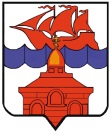 РОССИЙСКАЯ ФЕДЕРАЦИЯКРАСНОЯРСКИЙ КРАЙТАЙМЫРСКИЙ ДОЛГАНО-НЕНЕЦКИЙ МУНИЦИПАЛЬНЫЙ РАЙОНХАТАНГСКИЙ СЕЛЬСКИЙ СОВЕТ ДЕПУТАТОВРЕШЕНИЕ24 мая 2019 года                                                                                      		        № 149-РСО проверке соответствия требованиям законодательства вопроса, предлагаемого для вынесения на местный референдумРассмотрев ходатайство инициативной группы по проведению местного референдума на территории сельского поселения Хатанга Таймырского Долгано-Ненецкого муниципального района и приложенные к нему документы, руководствуясь Федеральным законом от 6 октября 2003 № 131-ФЗ «Об общих принципах организации местного самоуправления в Российской Федерации», от 12 июня 2002 № 67-ФЗ «Об основных гарантиях избирательных прав и права на участие в референдуме граждан Российской Федерации», Уставным законом Красноярского края от 10 ноября 2011                 № 13-6401 «О референдумах в Красноярском крае», в соответствии с Уставом сельского поселения Хатанга Таймырского Долгано-Ненецкого муниципального района, Хатангский сельский Совет депутатов РЕШИЛ:Признать, что вопрос «Согласны ли жители сельского поселения Хатанга Таймырского Долгано-Ненецкого муниципального района на транспортировку руды редкоземельных металлов Томторского месторождения по территории сельского поселения Хатанга Таймырского Долгано-Ненецкого муниципального района и временного хранения руды Томторского месторождения на территории сельского поселения Хатанга Таймырского Долгано-Ненецкого муниципального района», предлагаемый инициативной группой по проведению местного референдума на территории сельского поселения Хатанга Таймырского Долгано-Ненецкого муниципального района для вынесения на местный референдум, не соответствует требованиям пункта 3 статьи 14, статьи 22 Федерального закона от 06.10.2003 № 131-ФЗ «Об общих принципах организации местного самоуправления в Российской Федерации», пункта 3 статьи 12 Федерального закона от 12.06.2002 № 67-ФЗ «Об основных гарантиях избирательных прав и права на участие в референдуме граждан Российской Федерации», Закона Красноярского края от 15.10.2015 № 9-3724 «О закреплении вопросов местного значения за сельскими поселениями Красноярского края»,  не отвечает требованиям статьи 3 Уставного закона Красноярского края от 10.11.2011 № 13-6401 «О референдумах в Красноярском крае», так как не относится к вопросам местного значения.Направить данное решение в Избирательную комиссию муниципального образования «Сельское поселение Хатанга».3. Опубликовать  (обнародовать)  настоящее  решение  в  периодическом  печатном издании органов местного самоуправления сельского поселения Хатанга «Информационный бюллетень».4. Настоящее решение вступает в силу в день, следующего за днем его официального опубликования (обнародования). Председатель   Хатангскогосельского Совета депутатов                            М.Ю. Чарду           И. о. Главы сельского поселения            Хатанга                                                  А. И. Бетту